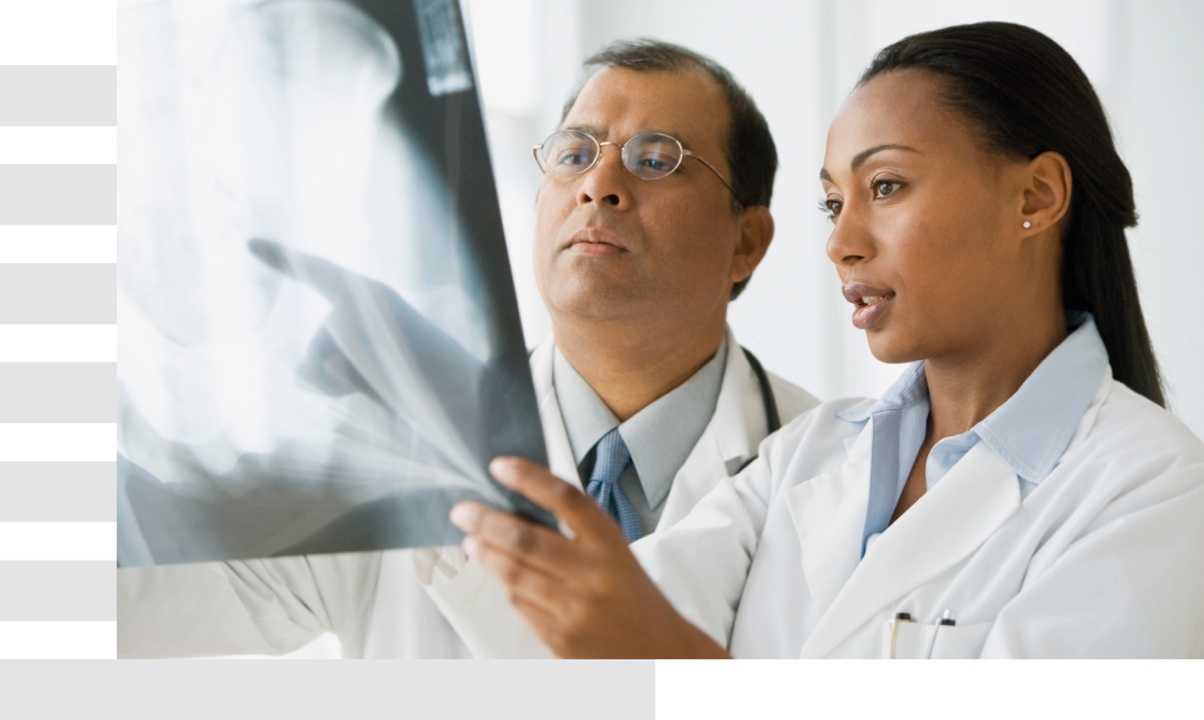 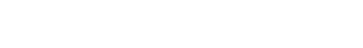 Day 1March 6, 201907:30Breakfast in the hotel08:30Shuttle to the medical centre08:45Welcome and Overview of medical centre, preoperative planningDr.Viktoras Jermolajevas09:001st shoulder arthroscopy surgeryDr.Viktoras Jermolajevas12:30Case studies and Q&A sessionDr.Viktoras Jermolajevas13:30LunchDr.Viktoras Jermolajevas14:302nd shoulder arthroscopy surgeryDr.Viktoras Jermolajevas18:00Q&A sessionDr.Viktoras JermolajevasDay 2March  7,  201907:30Breakfast in the hotel08:30Shuttle to the medical centre08:45Preoperative planningDr.Viktoras Jermolajevas09:003rd shoulder arthroscopy surgeryDr.Viktoras Jermolajevas12:30Case studies and Q&A sessionDr.Viktoras Jermolajevas13:30LunchDr.Viktoras Jermolajevas14:304th shoulder arthroscopy surgeryDr.Viktoras Jermolajevas18:00Q&A sessionDr.Viktoras Jermolajevas